注册报名ID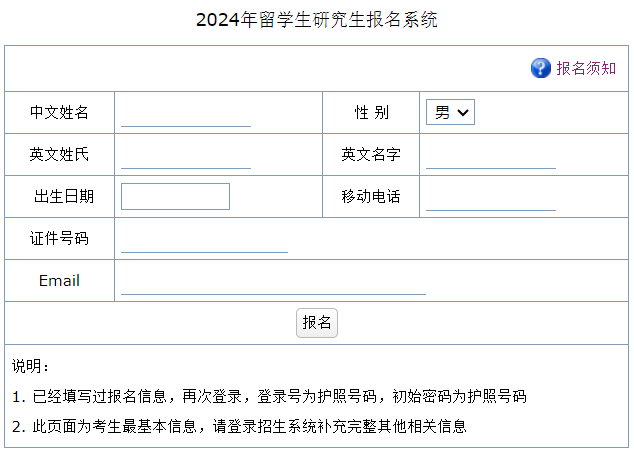 2、填写基本信息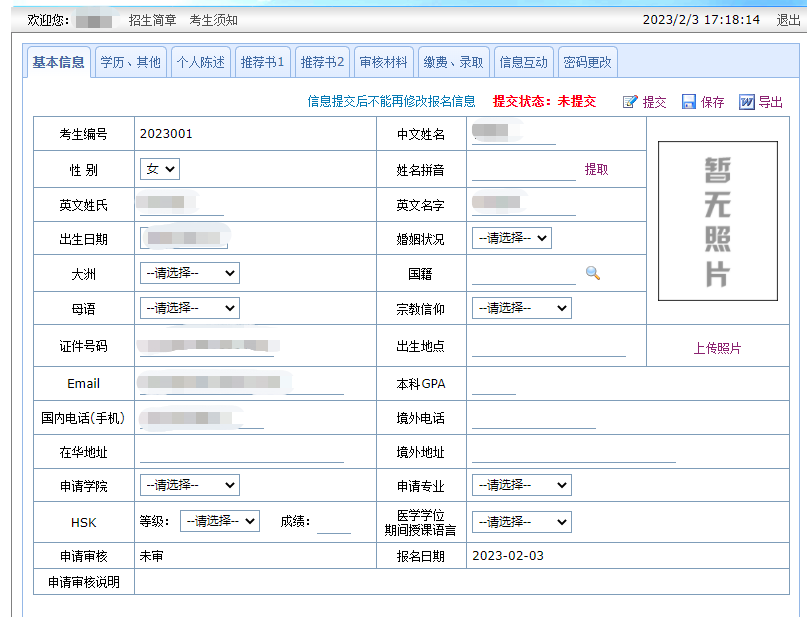 3、填写学历及其他信息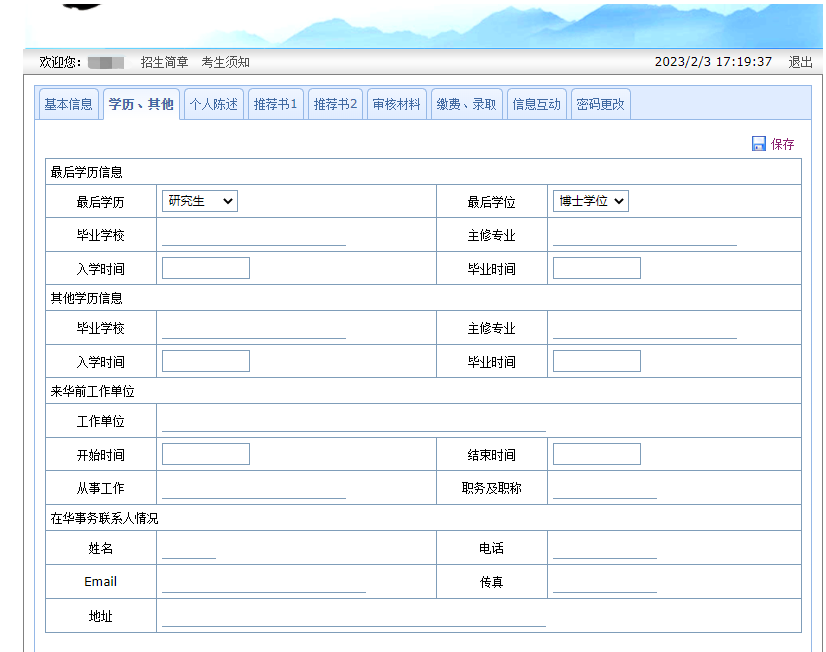 填写个人陈述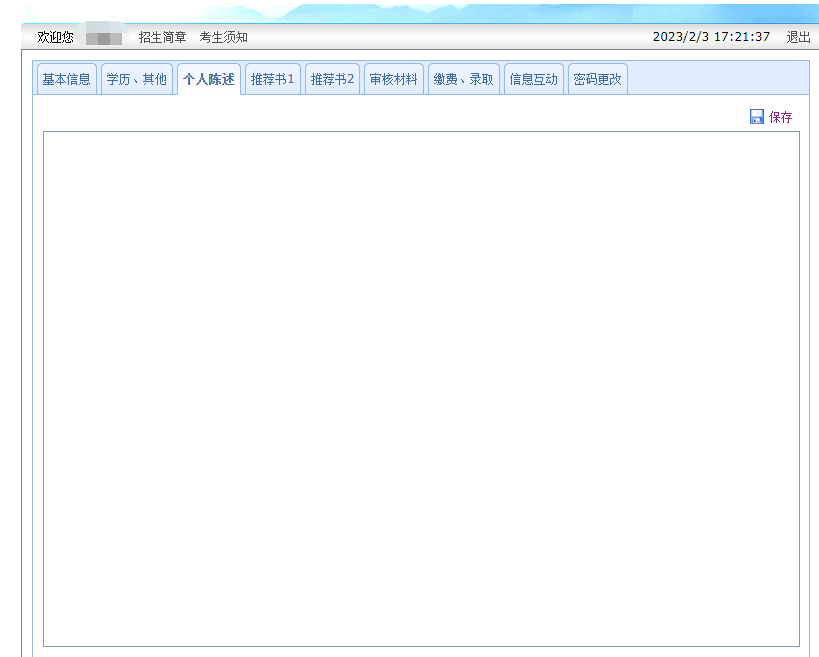 5、导出报名表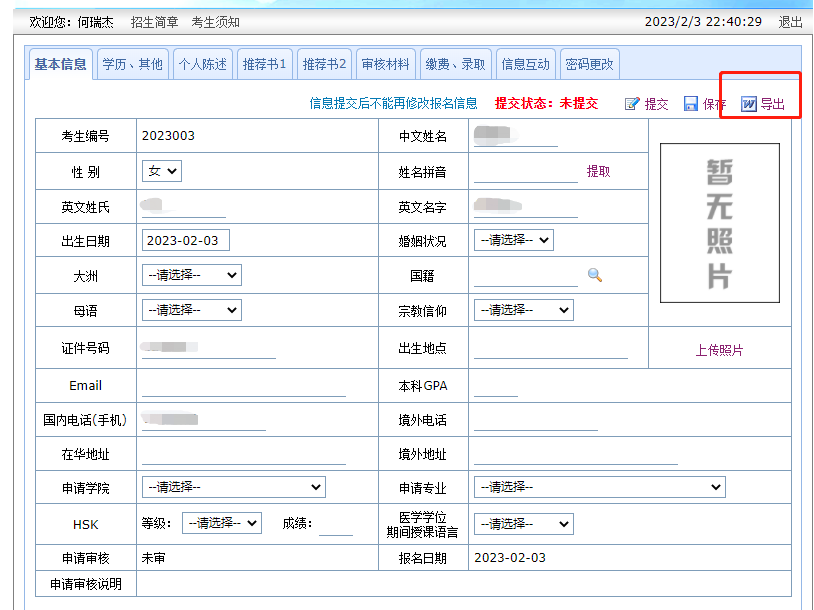 6、提交审核材料电子版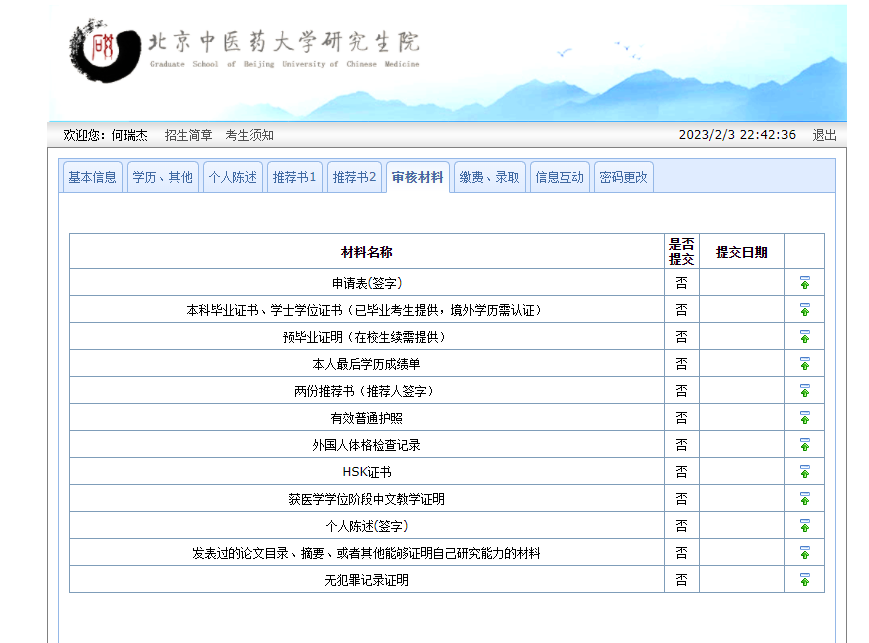 